Quieter than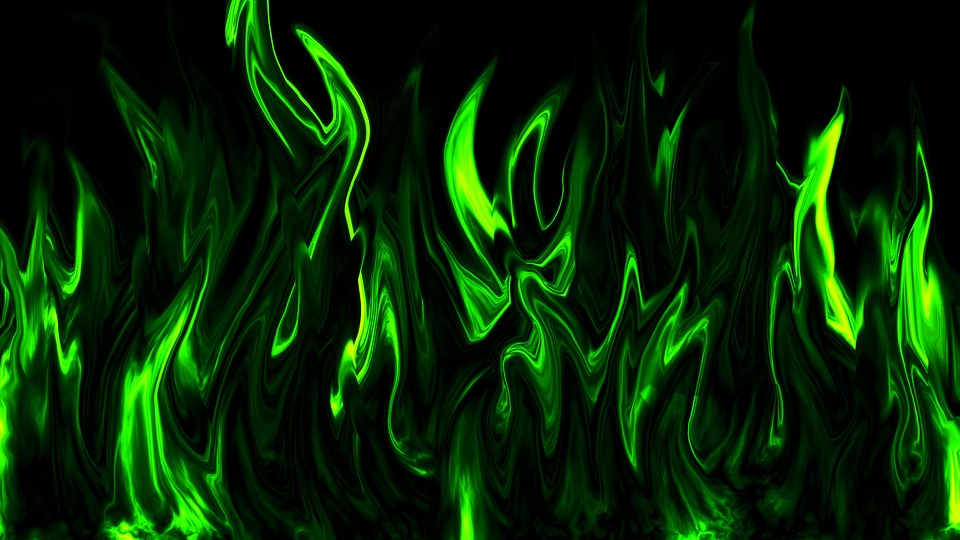 Quieter hana sleeping mouseQuieter than a libraryQuieter than an an abandoned houseOr the hopping of a tiny fleaQuieter than electric carsQuieter than a baby asleepQuieter than an astronaut on MarsQuieter than a mouse goes peep  By Gavin Mc Barron